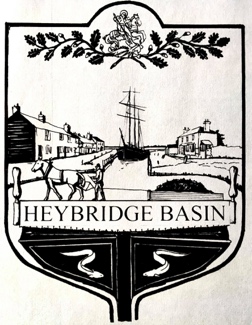 JUNE 2021 NEWSLETTERWelcome to the latest edition of the Heybridge Basin Parish Council newsletter.ElectionsYou will all be aware that elections for the Parish Council were held on 6th May. I am pleased to say that we now have a full Council and your Councillors are;Rob BrysonColin EdmondBruce HeubnerMartyn HodgesKeith Lawson (Chair)Lew SchnurrJenny Sjollema (Vice Chair)Their contact details can be found on the Parish Council website.Statutory Parish Council MeetingThe first meeting of the new Council (which was our Annual Statutory Meeting) was held on 19th May at Plantation Hall, Heybridge. The venue for the meeting was not of our choice but was the only local meeting venue which complied with Covid-19 requirements for meetings. At that meeting Council;Appointed a Chair and Vice Chair.Formed three Committees namely;Personnel Committee.Daisy Meadow Car Park Committee.Public Convenience Committee.Agreed Council representatives on;Chelmer Canal Trust.Maldon and Blackwater Estuary Coastal Community Team.Approved the Annual Internal Audit Reports.Approved the Annual Return to be submitted to the external Auditors.Approved the Bank Reconciliation as at 30th April 2021 and the payment and receipt schedules for April/May.Agreed a new bank mandate.Agreed future meeting venues and dates.Agreed to transfer the Council domain name to .gov.uk.Received a report on the siting of the proposed “Village Gates”Noted that enforcement officers from Maldon District Council’s Community Engagement Team would be patrolling the areas in the Basin covered by yellow line restrictions.Appointed two Councillors to discuss Emergency Planning with Maldon District Council.Discussed Planning applications in the Basin.Agreed the procedure for appointing a new Clerk.Agreed the appointment of the contractor in respect of Grounds Maintenance in the Basin.All documents relating to the meeting can be found on our website.VacancyAs reported in a previous newsletter, the current Clerk was on a fixed term contract until the elections and, following those elections, he has resigned. It was hoped that a new Clerk would be in place by 1st June but, to date, we have not found a replacement. The current Clerk is continuing in place until his successor is appointed. The hours are approximately 32 hours per month working from home. You need to be conversant with Word and Excel and be a good administrator with some accountancy experience. This could suit a person who is looking for a new part time career or even someone who has retired and looking to keep themselves busy in their retirement. This position is ideal for someone who lives in the Basin and who has the interests of the Basin at heart. If you feel that you are interested in taking on this role, please contact the current Clerk for a full job description.